World History Benchmark Test #3During the Neolithic Era, which change first resulted in the creation of settled communities?Invention of written languageDevelopment of agricultureSpecialization of laborUse of pottery------------------------------------------------------------------------------------------------------------Which factor had the greatest effect on the movements of early nomadic societies?Mineral depositsReligious beliefsSurvival needsTribal treaties------------------------------------------------------------------------------------------------------------Which geographic features determined the location of the early civilizations of Egypt, Mesopotamia, China, and India?Oceans and coastlinesRivers and valleysFertile soils and plainsRainy seasons and forests------------------------------------------------------------------------------------------------------------The defining characteristic of polytheistic religions is the idea that…There is an eternal struggle between good and evilBeings undergo many cycles of rebirthPast actions control the destiny of each personThere are many gods and goddesses in existence------------------------------------------------------------------------------------------------------------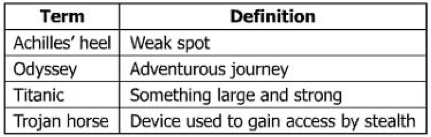 Which statement best describes the origin of the terms above?They are events from Roman history.They are found in Babylonian legends.They are taken from Greek mythology.They are actions of Egyptian gods.------------------------------------------------------------------------------------------------------------Emperor Constantine influenced the traditions of Western civilization by…Sending Roman soldiers to the Middle EastLegalizing Christianity within the Roman EmpireCodifying Roman law in the Middle EastUnifying Europe by founding the Holy Roman Empire------------------------------------------------------------------------------------------------------------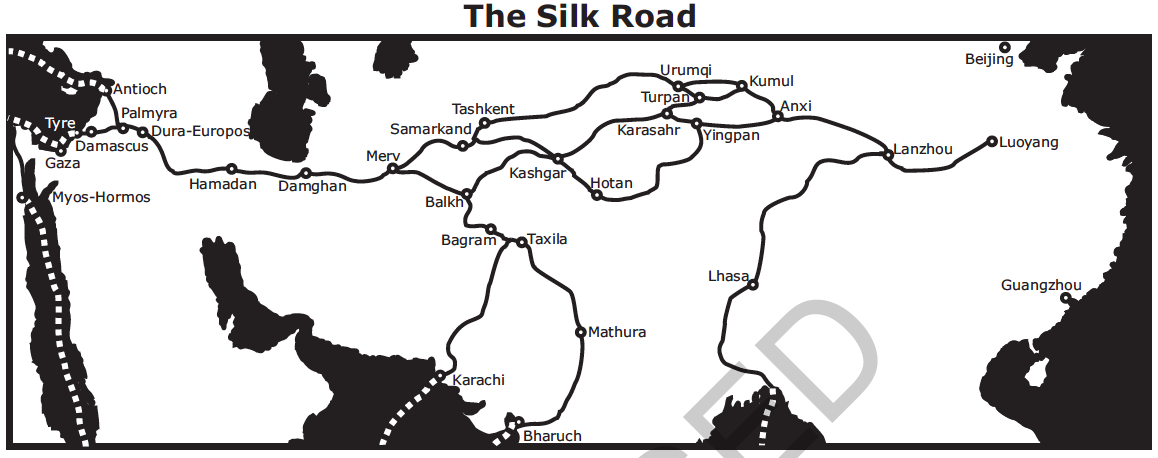 According to the map above, how was the Silk Road associated with the development of cities?Increased trade along this route helped to establish cities within major empires.The development of many cities created a need for better roads.The Silk Road was built as an alternative to trade between large cities by the sea.European governments promoted free trade between major cities.------------------------------------------------------------------------------------------------------------In the Middle Ages, European monarchs claimed to rule by “divine right”.  What purpose was served by this claim?It enabled the separation of church and state.It enabled rulers to seize church lands.It demonstrated that religion was stronger than political power.It strengthened the monarch’s authority to rule.------------------------------------------------------------------------------------------------------------How did the printing revolution contribute to increased global interaction?By making texts available to broader audiences, leading to the spread of new ideasBy creating interchangeable parts that made repairing the printing press easierBy mass producing the press to make it available to small townsBy using color to gain the interest of more people------------------------------------------------------------------------------------------------------------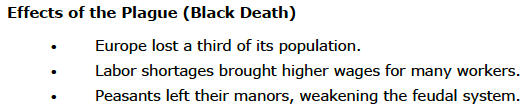 Which conclusion about effects of the plague can be drawn from the listed information?Catastrophic events can trigger changes in human institutions.Tragic events strengthen religion as people seek answers in their faith.People seek the comfort of traditional, familiar ways following traumatic events.Societies flourish during many types of disasters and epidemics.------------------------------------------------------------------------------------------------------------Which is an effect of European exploration of the Americas?Germany extended its New World Empire.Spain dominated North and South America.Africans were enslaved to work in mines and on plantations.American Indians maintained resistance to African and Eurasian diseases.------------------------------------------------------------------------------------------------------------Which institution in Western Europe had the most power during the Middle Ages?The ChurchMerchant guildsThe feudal systemRoman universities------------------------------------------------------------------------------------------------------------The cause of the split in Islam after Muhammad’s death was a difference of opinion concerning –ExpansionLeadersPrayerPilgrimages------------------------------------------------------------------------------------------------------------One similarity between the European concept of divine right and the Chinese concept of Mandate of Heaven is the idea that a leader’s power…Can be challenged by his subjectsComes from a higher power than the ruler himselfIs an inherited right that cannot be taken awayShould be limited------------------------------------------------------------------------------------------------------------What was a belief of many writers of the Enlightenment?The wealthy class should govern society.People are basically evil.Kings are responsible only to God.Ideas can be proven by reason.------------------------------------------------------------------------------------------------------------How did the French Revolution affect the Latin American independence movements?It encouraged the British to meet the demands of the people.It promoted regional cooperation to solve economic problems.It provided ideas for making political changes.It was a model for peaceful solutions to political conflicts------------------------------------------------------------------------------------------------------------The principles of the American Revolution and the French Revolution are similar in many ways.  Which of the following best summarizes their similarities?Both favored representative governments.Both limited voting rights to an economic elite.Both retained certain hereditary rights for aristocrats.Both supported equal rights for women.------------------------------------------------------------------------------------------------------------To increase production output during the Industrial Revolution, business primarily invested in…Worker’s wages.Machinery.Training.Marketing.------------------------------------------------------------------------------------------------------------Which situation led to the defeat of China in the Opium War (1839-1842)?A civil war on the Sino-Tibetan borderThe technological advantages of European powersA famine that weakened the Chinese militaryThe lack of support for the Manchu government from Chinese scholars------------------------------------------------------------------------------------------------------------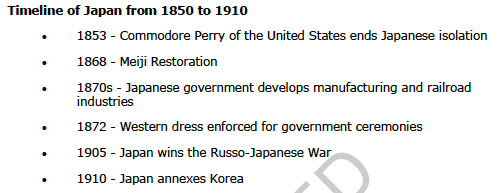 What conclusion about Japan is supported by the timeline above?Japan stopped farming rice.Japan industrialized and became imperialistic.Japan engaged in wars with Western Europe.Japan became economically competitive with Britain.------------------------------------------------------------------------------------------------------------“Litter of the past is the basis of archaeology.  The coins, the pottery, the textiles and the buildings of bygone eras offer us clues as the how our (early ancestors) behaved, how they ran their economy, what they believed in and what was important to them.  What archaeologist retrieve from excavations are images of past lives…. (These images) are pieced together slowly and painstakingly from the information contained in objects found.”Richard Leakey in The Making of MankindAccording to Richard Leakey, what is the job of the archaeologist?To study coins to learn about an economyTo clean out caves where early ancestors lived To create images of coins, pottery and textiles To examine artifacts found at a location------------------------------------------------------------------------------------------------------------“The epilogue laws of justice which Hammurabi, the wise king, established; a righteous law, and pious statute did he teach the land….the decisions which I have made will this inscription show him; let him rule his subjects accordingly, speak justice to them, give right decisions, root out the miscreants and criminals from this land, and grant prosperity to his subjects.  Hammurabi, the king of righteousness, on whom Shamash has conferred right (or law) am I.  My words are well considered; my deeds are not equaled; to bring low those that were high; to humble the proud, to expel insolence.”Code of Hammurabi, EpilogueHow did implementation of codified laws such as the Code of Hammurabi affect the people of ancient societies?It unified the various peoples and laws within the empire.It reduced the authority of the king over the citizens.It limited the role of government in the lives of citizens.It established the separation of government and religion.------------------------------------------------------------------------------------------------------------“Guide the people with governmental measures and control or regulate them by the threat of punishment, and the people will try to keep out of jail, but will have no sense of honor or shame.  Guide the people by virtue and control or regulate them by li (moral rules and customs), and the people will have a sense of honor and respect.”Confucius, Analects 2.3Which phrase best describes Confucius’s belief about human nature and lawful behavior?People are naturally moral and can control their behavior on their own.People are best controlled by fear.People learn good behavior by example.People cannot be controlled by any means.------------------------------------------------------------------------------------------------------------“Where ought the sovereign power of the state to reside?...The state aims to consist as far as possible of those who are alike and equal, a condition found chiefly among the middle section….The middle class is also the steadiest element, the least eager for change.  They neither cover, like the poor the possessions of others, nor do others covert their, as the poor covet those of the rich….Tyranny often emerges from an over-enthusiastic democracy or from an oligarchy, but much more rarely from middle class constitutions.”Aristotle, PoliticsWhy does Aristotle support the middle class as the location of power?He finds poor people too backward to rule.He thinks the rich are too greedy.The middle class is very enthusiastic about democracy.The middle class is steady and is less eager for change.------------------------------------------------------------------------------------------------------------“He who trusts any man with supreme power gives it to a wild beast, for such his appetite sometimes makes him; passion influences those in power, even the best of men, but law is reason without desire….”AristotleWhich feature of modern Western democratic government reflects Aristotle’s views as given above?The direct election of members of the legislature  The power of the courts to review the lawThe granting of emergency powers to the chief executiveThe requirement that government actions must adhere to the law------------------------------------------------------------------------------------------------------------“All merchants, unless they have been previously and publically forbidden, are to have safe and secure conduct in leaving and coming to England and in staying and going through England both by land and by water to buy and to sell, without any evil exactions, according to the ancient and right customs, save in time of war, and if they should be from a land at war against us and be found in our land at the beginning of the war, they are to be attached without damage to their bodies or goods until it is established by us or our Chief Justiciar in what way the merchants of our land are threated who at such a time are found in the land that is at war with us, and if our merchants are safe there, the other merchants are to be safe in our land.”Magna Carta, 1297Based on this passage from the Magna Carta, which basic rights were improved by the English barons?Trading rightsRights of the accusedCivil rightsReligious rights------------------------------------------------------------------------------------------------------------In the following experpt, a Portugueses messenger addresses a local Hindu king of southern India in 1509.  The messenger asks for help in taking the Indian trading port of Calicut from Ottoman and Arab control:“The King of Portugal commands me to render honour and willing service to all the Gentile Kings of this land…they are to be well treated by me, neither am I to take their ships nor thie r merchandise; but I am to destroy the Moors, with whom I wage incessant war, as I know he also does… I am prepared and ready to help him with the fleets and armies of the King…as often as hel shall desire me to do so; and I likewise, for my part, expect that he will help us with his army, towns, harbours, and munitions, and with everything that I require from his kingdom; and the ships which navigate to his ports may pass safely throughout all the Indian sea…”Which conclusion about the effect of increased trade is supported by the above excerpt?Overseas trade routes were too crowded and dangerous to produce profitable returns.Overseas trade routes encouraged cooperation between powerful empires against small kingdoms and city-states.Competition over Indian Ocean trade encouraged global empires to form military alliances with local rulers.Competition over Indian Ocean trade led to regional wars between European navies and Indian city-states.------------------------------------------------------------------------------------------------------------“One should read histories, study biographies and the experiences of nations.  By doing this, it will be as though, in his short life space he lived contemporaneously with peoples of the past, was on intimate terms with them, and knew the good and the bad among them… You should model your conduct on that of the early Muslims.  Therefore, read the biography of the Prophet, study his deeds and concerns, follow in his footsteps, and try your utmost to imitate him.”Abd al-Latif quoted in A History of the Arab PeoplesWhy does al-Latif advocate studying history?Because history repeats itselfBecause history provides insight into the lives of past peoplesBecause studying history is a good intellectual exerciseBecause studying history is required of all Muslims------------------------------------------------------------------------------------------------------------“There was a knight, a most distinguished man,Who from the day on which he first beganTo ride abroad had followed chivalry,Truth, honor, generous, and courtesy.He had done nobly in sovereign’s warAnd ridden in battle, no man more,As well as Christian in heathen placesAnd ever honored for his noble graces.”Geoffrey Chaucer, The Canterbury TalesWhich of these phrases does not characterize the knight Chaucer describes?A skilled fighterA devoted ChristianA young manA well-traveled warrior------------------------------------------------------------------------------------------------------------“The king to the sheriff of Northampton, greeting.  Whereas we wish to have a conference and discussion with the earls, barons, and other nobles of our realm concerning the provisions of remedies for the dangers that in these days threaten the same kingdom…we command and firmly enjoin you that without delay you cause two knights, of the more discreet and more capable of labor, to be elected from the aforesaid county, and two citizens from each city of the aforesaid county, and two burgesses from each borough, and that you have them come to us…to do whatever in the aforesaid matters may be ordained by common counsel.”King Edward I in a letter to sheriffs in EnglandWhy is the king calling a meeting of Parliament?He wants to raise taxes.He wants to select new knights.He wants to discuss threats to the kingdom.He wants to give advice to the leaders.------------------------------------------------------------------------------------------------------------“We return thanks to our mother, the earth, which sustains us.  We return thanks to the rivers and streams, which supply us with water… We return thanks to the corn, and to her sisters, the beans, and squashes, which give us life… We return thanks to the sun, that he has looked upon the earth with a beneficent eye… We return thanks to the Great Spirit… who directs all things for the good of his children.”Quoted in In the Trail of the WindHow did the Iroquois feel about nature?They felt angry at nature.They felt grateful to nature.Nature was seen as a mere tool to the Iroquois.Nature played little part in the lives of the Iroquois.------------------------------------------------------------------------------------------------------------“A prince must also show himself a lover of merit [excellence], give preferment [promotion] to the able, and honour those who excel in every art.  Moreover he must encourage his citizens to follow their callings [professions] quietly, whether in commerce, or agriculture, or any other trade that men follow… [The prince] should offer rewards to whoever does these things, and to whoever seeks in any way to improve his city or state.”Niccolo Machiavelli, The PrinceWhat phrase best describes the advice given by Machiavelli?Rule with and iron hand in a velvet glove.Do not give our subjects any freedoms.Reward hard work and patriotism.To retain your rule, you must interfere in the lives of your subjects.------------------------------------------------------------------------------------------------------------“That the pretended power of suspending [canceling] of laws or the execution [carrying out] of laws by regal authority without consent of Parliament is illegal…That it is the right of the subjects to petition [make requests of] the king, and all commitments [imprisonments] and prosecutions for such petitioning are illegal;That the raising or keeping a standing army within the kingdom in time of peace, unless it be with consent of Parliament, is against the law;…That election of members of Parliament ought to be free [not restricted].”English Bill of RightsAccording to the excerpt, which of the following is illegal?The enactment of laws without Parliament’s permissionThe unrestricted election of members of ParliamentThe right of subjects to make requests of the kingKeeping a standing army in time of peace with Parliament’s consent------------------------------------------------------------------------------------------------------------“We the People of the United States, in order to form a more perfect Union, establish Justice, insure domestic Tranquility, provide for the common defense, promote the general Welfare, and secure the Blessings of Liberty to ourselves and our Posterity, do ordain and establish this Constitution of the United States of America.”Preamble, Constitution of the United States of AmericaAll of the following are stated objectives of the Constitution exceptJusticeLibertyDefenseProsperity------------------------------------------------------------------------------------------------------------“If South America is struck by the thunderbolt of Bonaparte’s arrival, misfortune will ever be ours if our country accords him a friendly reception.  His thirst for conquest is insatiable [cannot be satisfied]; he has mowed down the flower of European youth…in order to carry out his ambitious projects.  The same design will bring his to the New World.”Simon BolivarIn Bolivar’s opinion, if his country gave Napoleon a friendly reception it would…Be beset by misfortune.Become a great power in South America.Become a part of the French Empire.Be attacked by the United States.------------------------------------------------------------------------------------------------------------“When I say that we must strive continually to be ready for all emergencies, I advance the proposition that, on account of our of our geographical position, we must make greater efforts than other powers would be obliged to make in view of the same ends.  We lie in the middle of Europe.  We have at least three fronts on which we can be attacked.  France has only an eastern boundary; Russia only its western, exposed to assault…So we are spurred forward on both sides to endeavors which perhaps we would not make otherwise.”Otto Von Bismarck, speech to the German parliament onFebruary 6, 1888According to Bismarck, what key factor makes Germany a potential target for invasion?Dangerous neighborsThree boarders to protectLocation in the middle of EuropeMassive supplies of coal and iron------------------------------------------------------------------------------------------------------------“It was a town of red brick, or of brick that would have been red if the smoke and ashes had allowed it…It was a town of machinery and tall chimneys, out of which interminable [endless] serpents of smoke trailed themselves for ever and ever…It contained several large streets all very like one another, and many small streets still more like one another, inhabited by people equally like one another, who all went in and out at the same hours, with the same sound upon the same pavements, to do the same work, and to whom every day was the same as yesterday and tomorrow, and every year the counterpart of the last and the next.”Charles Dickens, Hard TimesIn this passage, the writer is trying to describe how…People came from the countryside to the city to work in industry.Entrepreneurs built factories.Capitalism works.Difficult life is for workers in industrial cities.------------------------------------------------------------------------------------------------------------“The history of mankind is a history of repeated injuries and usurpation on the part of man toward woman, having in direct object the establishment of an absolute tyranny over her.  To prove this, let facts be submitted to a candid world.He has never permitted her to exercise her inalienable right to the elective franchise.He has compeller her to submit to laws, in the formation of which she had no voice.”The Seneca Falls Convention, “Declaration of Sentiments”The purpose of the Seneca Falls convention was to…Call for an end to slavery.Call for the South to secede from the Union.Call for women’s rights.Call for the release of Emmeline Pankhurst.------------------------------------------------------------------------------------------------------------“The suggestion that Ashanti [Asante] in its present state should come and enjoy the protection of Her Majesty the Queen and Empress of India, I may say this is a matter of serious consideration, and which I am happy to say we have arrived at the conclusion, that my kingdom of Ashanti will never commit itself to any such conclusion, that Ashanti must remain independent as of old, at the same time to remain friendly with all white men.  I do not write this with a boastful spirit, but in the clear sense of its meaning.  Ashanti is an independent kingdom.”Kwaku Dua III to Frederic M. Hodgson, December 27, 1889What is Kwaku Dua III’s answer to the queen?He would enjoy the protection of the queen.He cannot commit himself at this time.He is offended by her offer.He refuses her offer------------------------------------------------------------------------------------------------------------“In the second and third years of Meiji, the demand for foreign goods remarkably increased.  Those who formerly looked upon them with contempt changed their minds and even dressed in foreign clothes.  Our males adopted the European style.  They put on fine tall hats instead of wearing large [queues] on their heads, and took to carrying sticks after discarding their swords.  They dressed in coats of the English fashion and trousers of the American.  They would only eat from tables and nothing would satisfy them but French cookery.”Tokyo Times, 1877According to the excerpt, what happened in the second and third years of Meiji?The Japanese ate only English food.The Japanese wore only Japanese clothes.The demand for foreign goods increased.The demand for Japanese goods decreased.------------------------------------------------------------------------------------------------------------The question you read next will require you to answer in writing.European nations such as Portugal, Spain, France, and England led explorations to new lands in the sixteenth and seventeenth centuries.  These voyages extended from the coast of Africa to the Americas and beyond.  Explain how the voyages of exploration affected global interactions and now patterns of trade.  Give two examples:  one for impact on global interactions and another for new patterns of trade.